SAINT JOHN’S ACADEMY, ALLAHABAD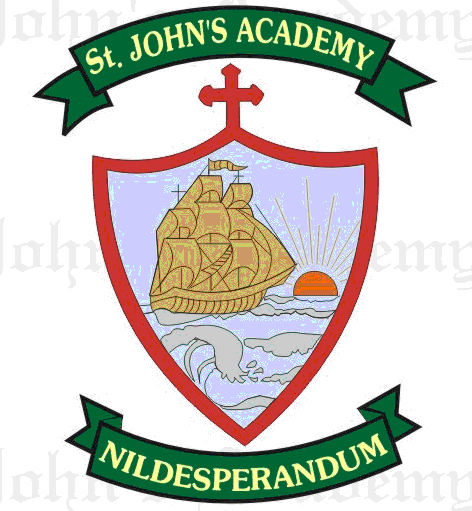 THIRD UNIT TEST SYLLABUS 2015-2016CLASS – XINote: Assignments / Projects / Practicals in all the subjects to be done as per ISC 2017 syllabus.									ENGLISH LANGUAGE→ ENGLISH LANGUAGE→ ENGLISH LANGUAGE→ ENGLISH LANGUAGE→ ENGLISH LANGUAGE→ ENGLISH LANGUAGE→ ENGLISH LANGUAGE→ ENGLISH LANGUAGE→ ENGLISH LITERATURE →  ENGLISH LITERATURE →  ENGLISH LITERATURE →  ENGLISH LITERATURE →  ENGLISH LITERATURE →  Direct and Indirect SpeechDirect and Indirect SpeechDirect and Indirect SpeechDirect and Indirect SpeechOld LoveOld LoveOld LoveOld LoveSynthesis of SentencesSynthesis of SentencesSynthesis of SentencesSynthesis of SentencesA very old man with enormous wingsA very old man with enormous wingsA very old man with enormous wingsA very old man with enormous wingsPhrasal verbs (cont.)Phrasal verbs (cont.)Phrasal verbs (cont.)Phrasal verbs (cont.)ISC Collection of poems (Frank Brothers & Comp.)ISC Collection of poems (Frank Brothers & Comp.)ISC Collection of poems (Frank Brothers & Comp.)ISC Collection of poems (Frank Brothers & Comp.)ISC Collection of poems (Frank Brothers & Comp.)Transformation of sentencesTransformation of sentencesTransformation of sentencesTransformation of sentences             Do not go gentle into that good night             Do not go gentle into that good night             Do not go gentle into that good night             Do not go gentle into that good night             Do not go gentle into that good nightExpository EssayExpository EssayExpository EssayExpository EssayMuch do about NothingMuch do about NothingMuch do about NothingMuch do about NothingMuch do about NothingBook ReviewBook ReviewBook ReviewBook Review               Act III – Scene 2 & 3               Act III – Scene 2 & 3               Act III – Scene 2 & 3               Act III – Scene 2 & 3               Act III – Scene 2 & 3Film ReviewFilm ReviewFilm ReviewFilm ReviewFirst Information ReportFirst Information ReportFirst Information ReportFirst Information ReportPHYSICS   Nootan Physics for Class XIPHYSICS   Nootan Physics for Class XIPHYSICS   Nootan Physics for Class XIPHYSICS   Nootan Physics for Class XIPHYSICS   Nootan Physics for Class XI               Gravitation               Gravitation               Gravitation               Gravitation               GravitationACCOUNTS - ACCOUNTS - ACCOUNTS - ACCOUNTS - ACCOUNTS - ACCOUNTS - ACCOUNTS - ACCOUNTS - FluidsFluidsFluidsRectification of errorsRectification of errorsRectification of errorsRectification of errorsFinal AccountsFinal AccountsFinal AccountsFinal AccountsCHEMISTRYCHEMISTRYCHEMISTRYCHEMISTRYCHEMISTRYSection ASection ASection AECONOMICS - ECONOMICS - ECONOMICS - ECONOMICS - ECONOMICS - ECONOMICS - ECONOMICS - ECONOMICS - Surface ChemistrySurface ChemistrySurface ChemistryIndian agriculture; Role and importance; in short – Agricultural output; sources of rural credit; green revolution; Organic farmingIndian agriculture; Role and importance; in short – Agricultural output; sources of rural credit; green revolution; Organic farmingIndian agriculture; Role and importance; in short – Agricultural output; sources of rural credit; green revolution; Organic farmingIndian agriculture; Role and importance; in short – Agricultural output; sources of rural credit; green revolution; Organic farmingIndian agriculture; Role and importance; in short – Agricultural output; sources of rural credit; green revolution; Organic farmingGaseous stateSection BStudy of representative elements gp. 14 & 15Gaseous stateSection BStudy of representative elements gp. 14 & 15Gaseous stateSection BStudy of representative elements gp. 14 & 15Gaseous stateSection BStudy of representative elements gp. 14 & 15Human Capital Formation; Meaning; Role; Components of HCF - EducationHuman Capital Formation; Meaning; Role; Components of HCF - EducationHuman Capital Formation; Meaning; Role; Components of HCF - EducationHuman Capital Formation; Meaning; Role; Components of HCF - EducationHuman Capital Formation; Meaning; Role; Components of HCF - Education         Chemical Kinetics          Section C         Chemical Kinetics          Section C         Chemical Kinetics          Section C         Chemical Kinetics          Section C         Chemical Kinetics          Section CUnemployment – Meaning; Types; causes Unemployment – Meaning; Types; causes Unemployment – Meaning; Types; causes Unemployment – Meaning; Types; causes Unemployment – Meaning; Types; causes               Aliphatic and Aromatic hydrocarbons                           Aliphatic and Aromatic hydrocarbons                           Aliphatic and Aromatic hydrocarbons                           Aliphatic and Aromatic hydrocarbons                           Aliphatic and Aromatic hydrocarbons             COMMERCE → COMMERCE → COMMERCE → COMMERCE → COMMERCE → COMMERCE → COMMERCE → COMMERCE → BIOLOGYBIOLOGYBIOLOGYBIOLOGYBIOLOGYDocuments and procedure used in Home TradeDocuments and procedure used in Home TradeDocuments and procedure used in Home TradeDocuments and procedure used in Home TradeDocuments and procedure used in Home TradeDiversity of life -Role of Chambers of Commerce and IndustryRole of Chambers of Commerce and IndustryRole of Chambers of Commerce and IndustryRole of Chambers of Commerce and IndustryRole of Chambers of Commerce and IndustryPlant Kingdom - AlgaeNature and Scope of Foreign TradeNature and Scope of Foreign TradeNature and Scope of Foreign TradeNature and Scope of Foreign TradeNature and Scope of Foreign TradeBryophytaBryophytaBryophytaBryophytaImport and Export TradeImport and Export TradeImport and Export TradeImport and Export TradeImport and Export TradePteridophytaMATHEMATICS → MATHEMATICS → MATHEMATICS → MATHEMATICS → MATHEMATICS → MATHEMATICS → MATHEMATICS → MATHEMATICS →    (iv) Animal Kingdom   (iv) Animal KingdomSec. ACoordinate Geometry -   (v) Morphology and Anatomy of          different systems of cockroach   (v) Morphology and Anatomy of          different systems of cockroach   (v) Morphology and Anatomy of          different systems of cockroach   (v) Morphology and Anatomy of          different systems of cockroach         CirclesPlant Physiology -Plant Physiology -Trigonometry -PhotomorphogenesisPhotomorphogenesis         Trigonometric EquationsAlgebra -COMPUTER SCIENCE→COMPUTER SCIENCE→COMPUTER SCIENCE→         Binomial TheoremElementary data structures and associated algorithmsElementary data structures and associated algorithms   Properties of Binomial Coefficients   Properties of Binomial Coefficients   Properties of Binomial Coefficients   Properties of Binomial CoefficientsBasic Input/ Output (b) and (c)Basic Input/ Output (b) and (c)Basic Input/ Output (b) and (c)Basic Input/ Output (b) and (c)Statistics –    [ All sub topics ]Implementation of algorithms to solve problemsImplementation of algorithms to solve problemsImplementation of algorithms to solve problemsImplementation of algorithms to solve problemsCalculus -      Basic concepts of Relations & FunctionsHINDI →1-	dkO; eatjh  –	vk% /kjrh fdruk nsrh gS  A2-	xn~; ladyu  – 	lrh 3-	vk’kk<+ dk ,d fnu   i`’B la[;k& †„&†‹A4-	fucU/k; vifBr x|ka”k; O;kdj.k –-eqgkojs& vFkZ ,oa okD; iz;ksx; okD; “kq) djsaAHINDI →1-	dkO; eatjh  –	vk% /kjrh fdruk nsrh gS  A2-	xn~; ladyu  – 	lrh 3-	vk’kk<+ dk ,d fnu   i`’B la[;k& †„&†‹A4-	fucU/k; vifBr x|ka”k; O;kdj.k –-eqgkojs& vFkZ ,oa okD; iz;ksx; okD; “kq) djsaAHINDI →1-	dkO; eatjh  –	vk% /kjrh fdruk nsrh gS  A2-	xn~; ladyu  – 	lrh 3-	vk’kk<+ dk ,d fnu   i`’B la[;k& †„&†‹A4-	fucU/k; vifBr x|ka”k; O;kdj.k –-eqgkojs& vFkZ ,oa okD; iz;ksx; okD; “kq) djsaAHINDI →1-	dkO; eatjh  –	vk% /kjrh fdruk nsrh gS  A2-	xn~; ladyu  – 	lrh 3-	vk’kk<+ dk ,d fnu   i`’B la[;k& †„&†‹A4-	fucU/k; vifBr x|ka”k; O;kdj.k –-eqgkojs& vFkZ ,oa okD; iz;ksx; okD; “kq) djsaAHINDI →1-	dkO; eatjh  –	vk% /kjrh fdruk nsrh gS  A2-	xn~; ladyu  – 	lrh 3-	vk’kk<+ dk ,d fnu   i`’B la[;k& †„&†‹A4-	fucU/k; vifBr x|ka”k; O;kdj.k –-eqgkojs& vFkZ ,oa okD; iz;ksx; okD; “kq) djsaAHINDI →1-	dkO; eatjh  –	vk% /kjrh fdruk nsrh gS  A2-	xn~; ladyu  – 	lrh 3-	vk’kk<+ dk ,d fnu   i`’B la[;k& †„&†‹A4-	fucU/k; vifBr x|ka”k; O;kdj.k –-eqgkojs& vFkZ ,oa okD; iz;ksx; okD; “kq) djsaAHINDI →1-	dkO; eatjh  –	vk% /kjrh fdruk nsrh gS  A2-	xn~; ladyu  – 	lrh 3-	vk’kk<+ dk ,d fnu   i`’B la[;k& †„&†‹A4-	fucU/k; vifBr x|ka”k; O;kdj.k –-eqgkojs& vFkZ ,oa okD; iz;ksx; okD; “kq) djsaAHINDI →1-	dkO; eatjh  –	vk% /kjrh fdruk nsrh gS  A2-	xn~; ladyu  – 	lrh 3-	vk’kk<+ dk ,d fnu   i`’B la[;k& †„&†‹A4-	fucU/k; vifBr x|ka”k; O;kdj.k –-eqgkojs& vFkZ ,oa okD; iz;ksx; okD; “kq) djsaAHINDI →1-	dkO; eatjh  –	vk% /kjrh fdruk nsrh gS  A2-	xn~; ladyu  – 	lrh 3-	vk’kk<+ dk ,d fnu   i`’B la[;k& †„&†‹A4-	fucU/k; vifBr x|ka”k; O;kdj.k –-eqgkojs& vFkZ ,oa okD; iz;ksx; okD; “kq) djsaAHINDI →1-	dkO; eatjh  –	vk% /kjrh fdruk nsrh gS  A2-	xn~; ladyu  – 	lrh 3-	vk’kk<+ dk ,d fnu   i`’B la[;k& †„&†‹A4-	fucU/k; vifBr x|ka”k; O;kdj.k –-eqgkojs& vFkZ ,oa okD; iz;ksx; okD; “kq) djsaAHINDI →1-	dkO; eatjh  –	vk% /kjrh fdruk nsrh gS  A2-	xn~; ladyu  – 	lrh 3-	vk’kk<+ dk ,d fnu   i`’B la[;k& †„&†‹A4-	fucU/k; vifBr x|ka”k; O;kdj.k –-eqgkojs& vFkZ ,oa okD; iz;ksx; okD; “kq) djsaAHINDI →1-	dkO; eatjh  –	vk% /kjrh fdruk nsrh gS  A2-	xn~; ladyu  – 	lrh 3-	vk’kk<+ dk ,d fnu   i`’B la[;k& †„&†‹A4-	fucU/k; vifBr x|ka”k; O;kdj.k –-eqgkojs& vFkZ ,oa okD; iz;ksx; okD; “kq) djsaAHINDI →1-	dkO; eatjh  –	vk% /kjrh fdruk nsrh gS  A2-	xn~; ladyu  – 	lrh 3-	vk’kk<+ dk ,d fnu   i`’B la[;k& †„&†‹A4-	fucU/k; vifBr x|ka”k; O;kdj.k –-eqgkojs& vFkZ ,oa okD; iz;ksx; okD; “kq) djsaAHINDI →1-	dkO; eatjh  –	vk% /kjrh fdruk nsrh gS  A2-	xn~; ladyu  – 	lrh 3-	vk’kk<+ dk ,d fnu   i`’B la[;k& †„&†‹A4-	fucU/k; vifBr x|ka”k; O;kdj.k –-eqgkojs& vFkZ ,oa okD; iz;ksx; okD; “kq) djsaA